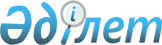 Баянауыл ауданы аумағында сайлау учаскелерін құру туралыПавлодар облысы Баянауыл ауданы әкімінің 2015 жылғы 19 ақпандағы № 01 шешімі. Павлодар облысының Әділет департаментінде 2015 жылғы 02 наурызда № 4328 болып тіркелді
      Қазақстан Республикасының 1995 жылғы 28 қыркүйектегі "Қазақстан Республикасындағы сайлау туралы" Конституциялық Заңының 23-бабына, Қазақстан Республикасының 2001 жылғы 23 қаңтардағы "Қазақстан Республикасындағы жергiлiктi мемлекеттiк басқару және өзін-өзі басқару туралы" Заңының 33-бабына сәйкес ШЕШІМ қабылдаймын:

      1. Баянауыл ауданы аумағында сайлау учаскелері осы шешімнің қосымшасына сәйкес құрылсын.

      2. Осы шешімнің орындалуын бақылау Баянауыл ауданы әкімі аппаратының басшысына жүктелсін.

      3. Осы шешім алғаш рет ресми жарияланғаннан кейін он күнтізбелік күн өткен соң қолданысқа енгізіледі.
      Ескерту. Қосымша жана редакцияда – Павлодар облысы Баянауыл ауданы әкімінің 13.12.2018 № 19 (алғаш рет ресми жарияланған күнінен бастап қолданысқа енгізіледі) шешімімен. Баянауыл ауданы бойынша сайлау учаскелері 172 сайлау учаскесі
      Сайлау учаскесінің орталығы: Баянауыл ауылы, Мұса Шорманов көшесі 2, "Ш.Айманов атындағы жалпы орта білім беру мектеп-интернаты" коммуналдық мемлекеттік қазынашылық кәсіпорнының ғимараты;
      сайлау учаскесінің шекарасы: Жүсіпбек Аймауытов 1/1, 1/2, 1/3, 2, 3/1, 3/2, 4/1, 4/2, 4/6, 4/7, 5/1, 5/2, 5/3, 5/3а, 5/4, 6/1, 6/3, 3/4, 7/1, 28, 9/1, 9/2, 10/1, 10/2, 11, 11/2, 12/1, 12/2, 13, 14/1, 14/2, 15, 16, 17а, 18/1, 18/2, 17/1, 17/2, 19/2, 19/3, 20/1, 20/2, 21/1, 21/2, 22/1, 22/2, 23/1, 23/2, 23/2, 24/1, 24/2, 25/1, 25/2, 26/1, 26/2, 27, 28, 26б, 29; Татьяна Комарова 1/1, 1/2, 2/1, 2/2, 4/1, 4/2, 5/1, 5/2, 6/1, 6/2, 7/1, 7/2, 8/1, 9, 10, 1/1, 11/2, 12, 13/1, 13/1, 13/2, 14, 15/1, 15/2, 16, 17/1, 17/2, 18/1, 18/2, 19, 20/1, 20/2, 21/1, 21/2, 22, 23/1, 23/2, 24/1, 24/2, 25/1, 25/2, 26/1, 26/2, 27/1, 27/2, 28/1, 28/2, 29/1, 29/2, 30/1, 30/2, 31/1, 31/2, 31/3, 32/1, 32/2, 32а, 33/1, 33/2, 34, 36; Хамза Аубакирович Абылгазин 1, 3/1, 3/2, 9, 11, 17, 21/1, 21/2; Амангельды Иманов 1/1, 1/2, 2/1, 2/2, 3/1, 3/2, 4/1, 4/2, 5/1, 5/2, 6/1, 6/2, 7/1, 7/2, 8/1, 8/2, 9; Жұмат Шанин 1, 1а/1, 1а/2, 1б/1, 2/1, 2/2, 2а, 2, 3, 3а, 4, 4а, 5а, 6, 7, 7а, 8, 9, 11, 11а, 13, 14, 15, 16, 17, 18, 20, 22, 24; Көшке Кеменгеров 1, 2/1, 2/2, 3/1, 3/2, 4/2, 5/1, 5/2, 5/3, 6/1, 6а/1, 6/2, 6а/2, 7/1, 7/2, 8/1, 8/2, 9/1, 9/2, 10/1, 10/2, 18/1, 18/2, 19/2а, 20/1, 20/2, 21/1, 21/2, 22/1, 22/2, 23/1, 23/2, 24/2, 25/1, 25/2, 26/2, 26/1, 27/1, 27/2, 28/1, 28/2, 29/1, 29/2, 30/1, 30/2, 31/1, 31/2, 32/1, 33/1, 33/2, 34/1, 34/2, 34, 36/1, 36/2; Ермұхан Бекмаханов 2а, 4а, 6/1, 6/2, 7, 8/1, 8/2, 10/2, 12а, 13/2, 13/1, 15/1, 15/2, 16, 17, 17а, 18а, 19, 21/1, 21/2, 21а, 23, 23/1, 23/2, 24а, 25, 25а, 27, 28, 29, 30, 31, 35, 32а, 33, 34а, 34, 38; Шон Едыге 1, 2/1, 2/2, 2/3, 2/4, 2/5, 2/6, 2/8, 3, 4/1, 4/2, 4/3, 4/4, 5, 6/1, 6/3, 2/7, 9, 11; Мұса Шорманов 1/1, 1/2, 3/1, 3/2, 4/1, 4/2, 5/1, 6/1, 7/1, 7/2, 7а/1, 7а/2, 8, 9/1, 9/2, 10, 12/1, 12/2, 14/1, 14/2, 15/1, 15/2, 16/1, 16/2, 17/1, 17/2, 23/1, 23/2; Мұстафа Бүркітбайұлы 1/1, 1/2, 2, 3/1, 3/2, 4/2, 5/1, 5/2, 6, 16/2, 7/1, 7/2, 8/1, 8/2, 9/1, 9/2, 10/1, 10/2, 11/2, 11/1, 12/1; Зейін Шашкин 1/1, 1/2, 2/1, 2/2, 3/1, 3/2, 4/1, 4/2, 5/1, 5/2, 6/1, 6/2, 7/1, 7/2, 8/1, 8/2, 9/1, 9/2, 10/1, 10/2, 11/1, 11/2, 12/1, 12; Шәкен Айманов 1/1, 1/2, 2а, 2/1, 2/2, 3/1, 3/2, 4/1, 4/2, 5/1, 5/2, 6/1, 6/2, 7/1, 7/2, 8/1, 8/2, 9/1, 9/2, 10/1, 10/2, 11, 12/1, 12/2; Олжабай Батыр 12, 14, 16, 18, 20, 22, 24, 25, 28, 29, 31, 33, 35/1, 35/2, 35а, 37/1, 37/2, 39/2, 41, 43/1, 45/1, 45/2, 47, 49; Жарылғапберді Жұмабайұлы 30, 30а, 34, 36, 38, 38а, 40а, 42, 44, 45, 46, 47, 49, 49а, 50, 50а, 51, 53, 55, 57; Жалантос Батыр 44, 44а, 45/1, 45/2, 45/3, 45/4, 45а, 45б, 45, 46/1, 46/2, 46/3, 46/4,46б, 48; Әлкей Марғұлан 3, 3а, 4, 5, 6, 7а, 7, 9, 9а, 9б, 10, 11, 13 көшелері. № 173 сайлау учаскесі
      Сайлау учаскесінің орталығы: Баянауыл ауылы, Қаныш Сәтбаев көшесі 1, "Баянауыл № 2 жалпы орта білім беру мектебі" коммуналдық мемлекеттік мекемесінің ғимараты;
      сайлау учаскесінің шекарасы: Әлкей Марғұлан 12, 14, 15, 16, 18, 19/1, 19/2, 20, 22, 23, 24, 25, 26, 27, 28, 29, 30, 30а, 32, 33, 34а, 34, 35, 36, 36а, 37, 38, 39, 40, 41, 43, 44, 44а, 45, 46, 47, 48, 49, 50, 51, 51а, 52, 53а, 55а, 57, 61, 62, 64, 66, 67, 69, 69а. Олжабай Батыр 1, 2, 3, 4/1, 4/2, 6, 6/2, 6/ 3, 11, 8, 17, 19, 21.Жарылғапберді Жұмабайұлы 2/1, 4, 5, 6, 7, 2/2, 8/2, 9, 11, 14/1, 16, 17, 14, 24, 25, 26, 28, 31, 33, 37, 39. Мұхтар Әуезов 1, 2, 3, 4, 7, 7б, 8, 9, 12, 13, 14, 15, 17, 18, 20, 22, 23, 25, 30, 30/1, 32/1, 32/2, 32/3, 33, 34, 37, 38, 39, 40, 42, 44, 45, 46, 47, 48, 49, 51, 53, 53а, 55, 57, 59. Сұлтанмахмұт Торайғыров 2, 3, 4, 5, 7, 9, 10, 11, 11а, 11б, 12/1, 12/2, 13, 14, 18а, 19, 21, 22, 23, 25, 26, 28, 30, 31, 33, 34, 41, 43, 49, 51, 53, 55, 59, 59а, 61, 63, 65, 75, 77, 79, 83, 87. Әбікен Бектұров 1/2, 1/3, 1/4, 2, 4, 5, 7, 9, 10, 11, 12, 13, 20, 21, 24, 25, 26/1, 28, 30, 34, 36/1, 36/2, 36/3, 39, 43, 45, 47. Жамбыл Жабаев 1а, 2, 3, 4, 7, 12, 13, 14, 15, 16, 18, 19, 19а, 20, 20/1, 20/2, 22, 23, 26, 28, 30, 32; Абай Құнанбаев 1/1, 1а, 1б, 2а, 2б, 3, 3а, 4, 4а, 5, 5а, 6а, 6/2, 7, 8, 9, 11, 12а, 13, 14, 15, 16, 17а, 17б, 18, 18а, 20, 20а, 21, 23а, 25, 26, 27, 28, 29, 30, 30а, 31, 32, 33, 34, 36а, 38, 39, 45, 46, 49, 50; Қаныш Сәтбаев 1, 2/1, 2/2, 2а, 3, 5, 7а, 9, 10, 13/1, 13/2, 15, 17, 18, 19, 20, 22, 23, 25, 34/1, 36а/1, 36/2, 36/3, 39, 40, 42, 44, 46, 48, 52, 57/1, 57/2, 57/3, 57/4, 57/5, 57/6, 57/7, 57/8, 59/1, 59/2, Рымтай Ізбәстіұлы Ізбәсті 1, 3, 4, 5, 6, 7; Бухар Жырау 1, 2, 5/1, 5/2, 7, 8/1, 8, 8/2, 10/2, 11, 12, 13, 20/1, 20/2, 22, 24; Шоқан Уәлиханов 2, 3, 4, 5, 6, 7, 8, 9, 10, 11, 13, 14, 16, 18, 19, 21, 22, 23, 26а, 26б, 28, 29, 30, 30/1, 30/3, 30/4, 30а/2, 31, 32а, 32, 33, 34, 36, 38, 39, 40, 41, 42, 44, 44а, 46, 48, 50, 52; Юрий Гагарин 1, 2, 3, 4, 4а, 7, 8, 9, 10, 11, 12, 13, 14, 15, 16, 17, 18а, 19, 20, 21, 22, 24, 25, 26, 37, 39, 47, 49, 51, 53, 55, 57; Мәшһүр Жүсіп Копеев 3/1/1, 3/1/2, 3/2/1, 3/2/2, 4, 5/1, 5/2, 2/1/2, 5а, 5, 6, 6а, 7, 8, 9, 11, 12, 13, 14, 15, 15а, 15б, 16, 16а, 16б, 17б, 18, 19, 20, 21, 22, 23, 24, 25, 26, 27, 28, 29, 31, 32, 33, 34, 35, 37, 38, 41, 43, 45, 47, 48/1, 48/2, 49/2, 53, 53/2, 55, 57, 59, 61, 63, 65, 67, 69, 71, 73, 75,77/2, 77а көшелері. № 174 сайлау учаскесі
      Сайлау учаскесінің орталығы: Баянауыл ауылы, Қаныш Сәтбаев көшесі 89, "З. Ақышев атындағы жалпы орта білім беру мектебі" коммуналдық мемлекеттік мекемесінің ғимараты;
      сайлау учаскесінің шекарасы: Сұлтанмахмұт Торайғыров 36, 40, 44, 46, 48, 62, 76, 91, 97, 97а, 99, 99а, 101/1, 101/2, 101, 102, 103, 109, 111, 113/1, 113/2, 116, 117; Жаяу Мұса Байжанов 1/1, 1/2, 1/3, 2, 3/1, 3а/1, 3а/2, 3/2, 4, 5/1, 5/2, 6/1, 6/2, 7, 8/1, 8/2, 8/3, 8/4, 9, 10/1, 10/2, 10/3, 10/4, 11/2, 11а/4, 11б/4, 12/1, 13/1, 13/2, 14/1, 14/2, 15/115/2, 16/1, 16/2, 17/1, 17/2, 18/1, 18/2, 19/1, 19/2, 21, 21а, 20, 22/1, 22/2, 22, 23/1, 23/2, 23/3, 23/5, 23/7, 23/8, 24/1, 24/2, 24/3, 24/4, 24/5, 24/6, 24/8, 25/2, 25/3, 25/4, 25/6, 25/8, 26/1, 26/2, 27/1, 27/2, 27а, 27, 28/1, 28/2, 29а, 29б, 29/1, 29/2, 30/1, 30/2, 31/1, 31/2, 31/2а, 32/1, 32/2, 33/1, 34/1, 34/2, 25, 35а, 38/1, 38/2, 38а/1, 38а/2, 39/1, 39/2, 40, 41. Әбікен Бектұров 52/1, 52/2, 54/1, 54/2, 55, 56/1, 56/2, 56/3, 58/1, 58/2; Мухтар Ауезов 50, 52, 54, 56, 58, 60, 61, 62, 63, 64, 65, 67, 69, 73, 74, 75, 76, 77/1, 77/2, 78, 79, 80, 81, 82, 82а, 84, 84а, 85/1, 85/2, 87/1, 87/2, 87/3, 88, 89/1, 89/2, 90/1, 90/2, 90/3, 90/4, 90/5, 90/6, 90/7, 90/8, 92/1, 92/2, 94/1, 94/2, 96/1, 96/2, 96/3, 99, 100/1, 100/2, 101/1, 101/2, 102/2, 102/3, 102/4, 102/5, 102/6, 103/1, 103/2, 104/1, 104/2, 104/3, 104/5, 104/6, 104/7, 104/8, 105, 106, 106/2, 107, 108/1, 108/2, 108/4, 109, 109, 110/1, 110/2, 111, 112/1, 112/2, 112/3, 112/4, 113, 114/1, 115, 117, 114/3, 118/3, 119/12, 119/7, 121/2, 121/3, 121/4, 121/5, 121/6, 121/8, 122, 124, 125/2, 126, 127/1,127/2, 128, 129/1, 129/2, 130, 132/2, 121а, 125/1, 133/1, 133/2, 134, 135, 136, 137, 138, 139, 140, 141, 142, 143, 144, 145/2, 145/3, 145/4, 145/7, 146, 147/1, 147/2, 148, 149/1, 149/2, 150/1, 150/2, 151/1, 151/2, 159, 161/1, 161/2, 161/3, 165; Қаныш Сәтбаев 54, 54а, 56, 58, 60, 64, 66, 68, 70, 74;76/1, 76/2, 84/1, 84/2, 86/3, 88/1, 88//2, 88/3, 90/1, 90/2, 91/1, 91/3, 91/4, 92/2, 94/1, 94а, 94/3, 95/1, 95/2, 95/3, 95/5, 95/6, 95/8, 96, 97/1, 97/2, 97/3, 98, 100, 102,/1, 102/2, 103/1, 103/2, 104/1, 104/2, 105/2, 105/3, 106/2, 107/1, 107/2, 107/3, 107/4, 108, 109/3, 110/1, 110/2, 111, 112/1, 112/2, 113/1, 114/1, 115/1, 116/1, 116/2, 117/1, 117/2, 119/1, 119/2, 123/1, 123/2, 125, 127/1, 127/2, 127/4, 127/3, 127/6, 127/8, 127/5, 133/2, 133/3, 133/4, 135/3, 137а/2, 137а/3, 139/1, 139/3, 141/1, 141/2, 143, 145, 147, 149, 154/1, 157/2, 157/2, 159/1, 159/2, 161, 185, 188; Несипбек Баязитович Баязитов 3/1, 3/2, 5/1, 5/2, 6/1, 6/2, 6/3, 8/1, 8/2, 10/1, 10/2; Рымтай Ізбәстіұлы Ізбәсті 8, 9; Сабындыкөл 1, 2; Бақыт Хайдаров1/1, 1/2, 2/1, 2/2, 3/1, 3/2, 4/1, 4/2, 5/1, 5/2, 6/1, 6/2, 7/1, 7/2, 8/1, 8/2, 9/1, 9/2, 10/1, 10/2, 11/1, 11/2, 12/2, 12/3, 13а; Қалижан Бекхожин 1/1, 1/1Б, 1/2, 2, 3/1, 3/2, 4/1, 5, 7, 8, 11; Вернерович Ферингер 1/1, 1/2, 2/1, 3/1, 3/2, 4/1, 4/2, 5/1, 5/2, 5а/1, 5а/2, 6/1, 6/2, 6а, 7/1, 7/2, 7/2а, 7а, 8/1, 9/1, 9/2, 10/1, 10/2, 10а, 11/1, 11/2, 12, 13/1, 13/2; Әміре Айтпақұлы 2, 3, 4, 5/1, 5/2, 3а, 6, 7/1, 7/2, 8а, 8/2, 8/1, 9, 10, 11; Рыбалко 1/2, 2/1, 2/2, 3/1, 3/2, 4/1, 4/2, 5/1, 5/2, 6, 8/2 көшелері. № 175 сайлау учаскесі
      Сайлау учаскесінің орталығы: Шонай ауылы, Нағым Солтаналин көшесі 42 Баянауыл мемлекеттік ұлттық табиғи паркінің ғимараты;
      сайлау учаскесінің шекарасы: Нағым Солтаналин 1/1, 1/2, 2/1, 2/2, 3, 4, 5/1, 5/2, 6, 7, 8/1, 8/2, 9, 10/1, 10/2, 11, 13/1, 13/2, 14, 15, 16/1, 16/2, 17/1, 17/2, 19/1, 19/2, 20/1, 20/2, 21/1, 21/2, 23, 25, 26/1, 26/2, 27, 28, 29, 30/1, 30/2, 31, 32, 33, 34, 35, 36, 37, 38/1, 38/2, 39/1, 39/2, 40, 41/1, 41/2; Жасыбай 43/1, 43/2, 44, 45, 46, 47/1, 47/2, 48/1, 48/2, 49/1, 49/2, 50. көшелері. № 176 сайлау учаскесі
      Сайлау учаскесінің орталығы: "Кенші" мәдениет сауық орталығы" коммуналдық мемлекеттік қазыналық кәсіпорны, Майқайың кенті, Ленин көшесі, 31;
      сайлау учаскесінің шекарасы: Әлия Молдағұлова 1, 2, 4, 5, 6, 7, 8, 9/1, 9/2, 10, 11, 13, 14, 15,16, 23, 24, 25, 26, 27, 28, 30, 32, 34, 36, 38, 44, 48, 49. Амангелді 1, 3, 4, 5, 6, 7, 8, 9, 10, 11, 12, 13, 14, 15, 16, 17, 18, 19, 20, 21, 22, 23, 24, 25, 26, 27, 28, 30, 31, 32, 33, 34, 35, 36, 37, 38, 39, 40, 41, 42, 43, 44, 45, 47, 48, 49, 50, 51, 52, 54, 54/1, 56, 58. Бөгенбай батыр 1, 5/1, 5/2, 5/3, 6, 7/1, 7/2, 7/3, 8/1, 8/2, 8/3, 8/4, 9/1, 9/2, 9/3, 10/1, 10/2, 10/3, 10/4, 11/1, 11/2, 12/3, 12/4, 18/1, 18/2, 19а, 20/1, 20/2. Алтын дала 1, 2, 3, 5, 6, 7, 8, 9, 11, 12, 13, 14, 15, 16, 17, 18, 19, 20, 21, 22, 23, 24, 25, 26, 27, 28, 29, 30, 31, 32, 33, 34, 35, 36, 37, 38, 39. Кенжебаев 1/1, 1/2, 2/1, 2/2, 4/1, 4/2, 7/1, 7/2, 8, 8/1, 8/2, 8/3, 9/1, 9/2, 10/1, 10/2. Астана 14, 16, 20, 22, 24,32, 33, 36, 38, 40. Советов 1, 3, 7, 8, 9, 10, 13, 14, 15 ,16, 17, 18, 19, 20, 22, 23, 24, 25/1, 25/2, 26, 27, 28, 30, 32, 34, 35, 38, 39, 41, 40, 42, 44, 45, 46, 48, 47, 49, 50, 51, 52, 53, 54, 56, 57, 59, 60, 63, 64, 66, 69, 70, 71, 72, 74, 75, 79, 81, 83, 85, 87, 89, 91, 95. Кенші 1, 3, 5, 7, 10, 11, 12, 13, 14, 15, 16,18, 20, 23, 24, 25, 26, 28, 34, 37, 39, 47. А. Әбдіқалықов 1, 2/1, 2/2, 3, 4, 5, 6/1, 6/2, 7, 8/1, 8/2, 9, 10, 11, 12, 13/1, 13/2, 14/1, 14/2, 15/1, 15/2, 16/1, 16/2. Жұмат Шанин 2, 4, 5/2, 5/3, 5/4, 5/5, 5/6, 5/7, 6/1, 7/2, 7/3, 7/4, 7/6, 8, 9/1, 9/2, 9/3, 9/4, 9/7, 9/7а, 11/1, 11/2, 11/3, 11/5, 11/6, 11/7, 13/1, 13/2, 13/4, 13/5, 13/9, 14, 16, 17/1, 17/2, 22, 24, 26/1, 26/2, 26/3, 26/4, 26/5, 26/6, 26/7, 26/8, 28/1, 28/2, 28/3, 28/4, 28/5, 28/7, 28/8, 32/1, 32/2, 34/1, 34/2, 34/3, 36/1, 36/2, 38/1, 38/2 көшелері. № 177 сайлау учаскесі
      Сайлау учаскесінің орталығы: "№ 2 жалпы орта білім беру мектебі" коммуналдық мемлекеттік мекемесі, Майқайың кенті, Пионер көшесі, 21;
      сайлау учаскесінің шекарасы: Әлия Молдағұлова 51, 52, 54, 56, 59, 60, 61, 67/1, 67/2, 67/3, 69/1, 69/2, 69/3, 69/4, 70, 71/1, 71/2, 71/3, 71/4,72/1, 72/2, 94, 96/1, 102.
      40 жылдық Қазақстан 1, 2, 3, 4, 5, 6, 7, 8, 9, 10, 12.
      60 жылдық Қазақстан 1, 1/1, 1/2, 2/1, 2/2, 3/1, 3/2, 4/1, 4/2, 5/1,5/2, 6/1, 6/2, 7/1, 7/2, 8/1, 9/1, 9/2, 10/1, 10/2, 11/1, 11/2, 13/1, 13/2.
      Гагарин 4/1, 4/2, 5/1, 5/2, 6/1, 6/2, 7/1, 7/2, 8/1, 8/2, 10/1, 10/2, 11/1, 11/2.
      Естай 1/1, 1/2, 2/1, 2/2, 3/1, 3/2, 4/1, 4/2, 5/1, 5/2, 6, 7/1, 7/2, 8.
      Мұхтар Әуезов 1/1, 1/2, 1/3, 1/4, 2, 3/1, 3/2, 3/3, 3/4, 4, 5, 6, 7, 8, 9, 10, 11, 12, 13, 14, 16, 18.
      Астана 58,59,60,62, 63,64,66, 65, 68, 69, 70, 71, 73, 74, 77, 78, 79, 81, 82, 83, 84, 85, 86, 87, 88, 89, 90, 91, 92, 93, 94, 98, 100, 102, 104, 106, 108, 110, 112, 114, 116, 118, 120, 122.
      Әубакір Қабылбеков 1, 2, 3, 4, 5, 6, 7, 8, 10, 10а/1, 10а/2, 10б/1, 10б/2, 10в/1,10в/2, 11, 12/1, 12/2, 13, 14, 15, 16, 17, 18, 19, 20, 21, 23, 24, 25, 26, 27, 28, 29, 30, 31, 32, 33, 34, 35, 37, 39, 41, 43.
      Василий Христенко: 1/1, 1/2, 2/1, 2/2, 3/1, 3/2, 5/1, 5/2, 7, 8, 9, 9а/1, 9а/2, 10/1, 10/2, 12, 12/1, 12/2, 14, 15, 16, 16/1, 16/2, 17/1, 17/2, 18, 18/1, 19/1, 19/2, 20, 22, 23/1, 23/2, 24, 26, 28, 29/1, 29/2, 30, 32, 34, 36 көшелері. № 178 сайлау учаскесі
      Сайлау учаскесінің орталығы: Ұшқұлын ауылдық мәдениет үйінің ғимараты, Ұшқұлын ауылы;
      сайлау учаскесінің шекарасы: Ұшқұлын 1, 2, 3, 4, 5,10, 11, 12/1, 12/2, 13/1, 13/2, 14, 15/1, 15/2, 15/3, 15/4, 17/1, 17/2, 18/1, 18/2 көшелері. № 179 сайлау учаскесі
      Сайлау учаскесінің орталығы: "Баянаул ауданы білім бөлімінің Сұлужон жалпы орта білім беру мектебі" коммуналдық мемлекеттік мекемесі, Сұлужон ауылы;
      сайлау учаскесінің шекарасы: Шөптікөл ауылдық округі, Сұлужон ауылының аумағы. № 180 сайлау учаскесі
      Сайлау учаскесінің орталығы: "ЦЭС ауылдық клубы" мемлекеттік қазыналық коммуналдық кәсіпорны, Шөптікөл ауылы;
      сайлау учаскесінің шекарасы: Шөптікөл ауылдық округі Майкөбе, Шөптікөл ауылдарының аумағы. № 181 сайлау учаскесі
      Сайлау учаскесінің орталығы: "Торайғыр ауылдық мәдениет үйі" мемлекеттік қазыналық коммуналдық кәсіпорны, Торайғыр ауылы;
      сайлау учаскесінің шекарасы: Торайғыр ауылдық округі Торайғыр ауылының аумағы. № 182 сайлау учаскесі
      Сайлау учаскесінің орталығы: Шағын орталығының ғимараты, Қызылшілік ауылы;
       сайлау учаскесінің шекарасы: Торайғыр ауылдық округі Қызылшілік ауылының аумағы. № 183 сайлау учаскесі
      Сайлау учаскесінің орталығы: "Ақсаң ауылдық мәдениет үйі" мемлекеттік қазыналық коммуналдық кәсіпорын ғимараты, Ақсан ауылы;
       сайлау учаскесінің шекарасы: Ақсан ауылдық округі Ақсаң ауылының аумағында. № 184 сайлау учаскесі
      Сайлау учаскесінің орталығы: Қаражар ауылдық клубының ғимараты, Қаражар ауылы;
      сайлау учаскесінің шекарасы: Ақсан ауылдық округі Қаражар ауылының аумағында. № 185 сайлау учаскесі
      Сайлау учаскесінің орталығы: Жалғызқайың ауылдық клубының ғимараты, Жалғызқайың ауылы;
      сайлау учаскесінің шекарасы: Ақсан ауылдық округі Жалғызқайың ауылының аумағында. № 186 сайлау учаскесі
      Сайлау учаскесінің орталығы: Лекер ауылдық клубы, Лекер ауылы;
      сайлау учаскесінің шекарасы: Ж. М. Байжанов 1, 2, 3, 4, 5, 6, 7, 8, 9, 10, 11/1, 11/2, 12, 13/1, 13/2, 14/1, 14/2, 16/1, 16/2, 18/1, 18/2, 20/1, 20/2, 20/3.
      М. Ж. Көпеев 1/1, 1/2, 2, 3/1, 3/2, 4/1, 4/2, 5/1, 5/2, 6/1, 6/2, 7/1, 7/2, 9, 11/1, 11/2, 13, 15/1, 15/2, 17/1, 17/2.
      Лекер қажы 1, 2/1, 2/2, 3/1, 3/2, 4/1, 4/2, 5, 6/1, 6/2, 7/1, 7/2, 8/1, 8/2, 9/1, 9/2, 10/1, 10/2, 11/1, 11/2, 12/1, 12/2, 14/1, 14/2 көшелері. № 187 сайлау учаскесі
      Сайлау учаскесінің орталығы: "Бірлік ауылдық мәдениет үйі" мемлекеттік қазыналық коммуналдық кәсіпорны, Бірлік ауылы, Абай көшесі 1;
      сайлау учаскесінің шекарасы: Абай 1, 2, 3, 4, 5, 6, 7, 8, 9, 10, 11/1, 11/2, 12/1, 12/2, 13/1, 13/2, 14/1, 14/2, 15, 16, 17, 18, 19/1, 19/2, 20, 21/2, 21/2, 22/1, 22/2, 23, 24/1, 24/2.
      Бөгембай 1/1, 1/2, 2/1, 2/2, 3, 4/1, 4/2, 5/1, 5/2, 6/1, 6/2, 7/1, 7/2, 8/1, 8/2, 9/1, 9/2.
      Бұхар жырау 1, 2, 3, 4, 5, 6, 7, 8, 9, 10, 11, 12, 13, 14, 15, 16, 17, 18, 19, 20, 21, 22, 23, 24, 25, 26, 27/1, 27/2, 28/1, 28/2, 29/1, 29/2, 30/1, 30/2, 31/1,31/2,32/1,32/2,33/1,33/2,34/1,34/2,35/1, 35/2, 36, 37/1, 37/2, 38/1, 38/2, 39, 40, 41, 42, 43, 44, 45, 46.
      Көпеев 1/1, 1/2, 2/1, 2/2, 3/1, 3/2, 4/1, 4/2, 5/1, 5/2, 6, 7, 8, 9, 10, 11/1, 11/2, 12/1, 12/2, 13/1, 13/2, 14, 15/1, 15/2, 16, 17, 18, 19/1, 19/2, 20/1, 20/2, 21.
      Сәтбаев 1/1, 1/2, 2, 3, 4, 5, 6, 7, 8, 9, 10, 11, 12, 13, 14, 15/1, 15/2, 16, 17, 18, 19, 20, 21, 22, 23, 24, 25, 26, 27, 28, 29, 30, 31, 32, 33, 34, 35, 36, 37, 38, 39, 40.
      Торайғыров 1/1, 1/2, 2/1, 2/2, 3, 4/1, 4/2, 5/1, 5/2, 6/1, 6/2, 7/1, 7/2, 8/1, 8/2, 9/1, 9/2, 10/1, 10/2, 11/1, 11/2, 12/1, 12/2, 13/1, 13/2, 14, 15, 16, 17, 18, 19, 20, 21, 22, 23, 24/1, 24/2, 25/1, 25/2, 26/1, 26/2, 27/1, 27/2, 28/1, 28/2, 29/1, 29/2, 30/1, 30/2, 31/1, 31/2 көшелері. № 188 сайлау учаскесі
      Сайлау учаскесінің орталығы: Ақмектеп бастауыш мектебі, Ақмектеп ауылы, Жаяу Мұса 7/1;
      сайлау учаскесінің шекарасы: Жаяу Мұса 1, 2, 3, 4, 5/1, 5/2, 6/1, 6/2, 7/2, 8, 9, 10, 11, 12, 13/1, 13/2, 14, 15/1, 15/2, 16 көшелері. № 189 сайлау учаскесі
      Сайлау учаскесінің орталығы: "Ауылдық мәдениет үйі" мемлекеттік қазыналық коммуналдық кәсіпорын, Жаңатілек ауылы, Бақыт Хайдаров көшесі 3;
      сайлау учаскесінің шекарасы: Бақыт Хайдаров 4, 6/1, 6/2, 8/1, 8/2, 9/1, 9/2, 10, 11/1, 11/2, 12, 13/1, 13/2, 14/1, 14/2, 15, 16/1, 16/2, 17, 18/1, 18/2, 19, 20, 21, 23.
      Бұхар-Жырау 2, 4/1, 4/2, 6/1, 6/2, 8/1, 8/2, 10/1, 10/2, 12/1, 12/2, 14, 16.
      Карамат Жанабеков 2/1, 2/2,3/1, 3/2, 4, 5/1, 5/2, 6, 7, 8/1, 8/2, 9, 10, 11/1, 11/2, 12, 13/1, 13/2, 14/1, 14/2, 15/1, 15/2, 16, 17/1, 17/2, 18, 18а, 20, 22/1, 22/2, 24, 26/1, 26/2, 28, 30/1, 30/2, 32, 34/1, 34/2.
      Қаныш Сатпаев1,2, 3, 4, 5, 6, 7, 8/1, 8/2, 9, 10/1, 10/2, 11/1, 11/2, 12/1, 12/2, 13/1, 13/2, 14/1, 14/2, 15/1, 15/2, 16/1, 16/2, 17, 18/1, 18/2, 19/1, 19/2, 20/1, 20/2, 21, 22/1, 22/2, 23, 24, 26, 28, 30.
      Шәмен ата 1, 2, 3, 4, 5, 6, 7/1, 7/2, 8, 9, 10/1, 10/2, 10/3, 11, 12, 13, 14, 15, 16, 17, 18, 19, 20, 21, 22, 23, 24, 25, 26, 27, 28, 29.
      Жаяу-Мұса1, 2, 3, 4, 5, 6, 7, 8, 9, 10, 11, 12, 13, 14, 15, 16, 17, 18, 19/1, 19/2, 20.
      Айман Алданов1, 2, 3, 4, 5, 6, 7, 8, 9, 10, 11, 12, 13, 14, 15, 16, 18, 20, 22, 24, 26, 28, 30, 32, 34, 36, 38, 40, 42, 44, 46, 48, 50, 52, 54, 56.
      Акажан Тұмарбеков1,2, 3, 4, 5, 6, 7, 8, 9, 10, 11, 12, 13, 14, 15, 16, 17, 18, 19, 20, 22, 24.
      Башерден Бейсенов1, 2, 3,4,5, 6, 7, 8, 10, 12, 14, 16, 18, 20 көшелері. № 190 сайлау учаскесі
      Сайлау учаскесінің орталығы: Мұрынтал бастауыш мектебі, Мұрынтал ауылы;
      сайлау учаскесінің шекарасы: Тәйгелтір би 1, 2, 3, 4, 5/1, 5/2, 6/1, 6/2, 8, 10/1, 10/2, 12.
      Шон би 1, 2, 3, 4, 5, 6, 7, 8, 9, 10, 11, 12, 13, 14, 15 көшелері. № 191 сайлау учаскесі
      Сайлау учаскесінің орталығы: ауылдық мәдениет үйінің ғимараты, Мәшһүр Жүсіп ауылы;
      сайлау учаскесінің шекарасы: Жанажол ауылдық округі Мәшһүр Жүсіп, Бүркітті, Қарашоқы ауылдарының аумағында. № 192 сайлау учаскесі
      Сайлау учаскесінің орталығы: Мәдениет үйінің ғимараты, Қаратомар ауылы, 
Қ. Сатбаев көшесі 3;
      сайлау учаскесінің шекарасы: Абай 2/1, 2/2, 3/1, 3/2, 4/1, 4/2, 5, 6, 7/1, 7/2, 8/1, 8/2, 9, 11/1, 11/2, 13, 15, 17, 19/1, 19/2, 21/1, 21/2, 23.
      Академик Қаныш Сәтбаев 1, 2, 3, 4, 5,6/1, 6/2, 7, 8/1, 8/2, 9/1, 9/2, 10/1, 10/2, 11/1, 11/2, 12/1, 12/2, 13/1, 13/2, 14/1, 14/2, 15/1, 15/2, 16/1, 16/2, 17/1, 17/2, 19, 20/1, 20/2, 21/1, 21/2, 22/1, 22/2, 23/1, 23/2, 24/1, 24/2.
      Зейін Шашкин 1/1, 1/2, 2/1, 2/2,3, 4/1, 4/2, 5/1, 5/2, 6, 7/1, 7/2, 8, 9, 10/1, 10/2, 11/1, 11/2, 12/1, 12/2, 13/1, 13/2, 14/1, 14/2, 15/1, 15/2, 16/1, 16/2, 17, 18, 19, 20, 21/1, 21/2, 23, 25/1, 25/2, 27/1, 27/2, 29, 31/1, 31/2, 33/1, 33/2, 35/1, 35/2, 37/1, 37/2, 9/1, 39/2, 41/1, 41/2, 43/1, 43/2, 45/1, 45/2, 47/1, 47/2, көшелері. № 193 сайлау учаскесі
      Сайлау учаскесінің орталығы: Ауыл кітапханасының ғимараты, Белағаш ауылы;
      сайлау учаскесінің шекарасы: Қаратомар ауылдық округі Белағаш ауылының аумағында. № 194 сайлау учаскесі
      Сайлау учаскесінің орталығы: "Ж. Аймауытов ауылдық мәдениет үйі" мемлекеттік қазыналық коммуналдық кәсіпорын, Ж. Аймауытов ауылы;
      сайлау учаскесінің шекарасы: М. Ж. Көпеев 4/2, 5, 6/1, 6/2, 7, 8/1, 8/2, 9, 10/2, 11/2, 13, 14/1, 14/2, 15/1, 15/2, 16, 17, 18/1, 18/2, 19, 20/1, 20/2, 21/1, 21/2, 22/1, 22/2, 23, 24/1, 24/2.
      Ақсары Шотана 1, 2/1, 2/2, 3/1, 3/2, 4, 5/1, 5/2, 6/1, 6/2, 7/1, 7/2, 8, 9, 10/1, 10/2, 11, 12/1, 12/2, 13, 14/1, 14/2, 15, 17, 19, 21/1, 21/2, 23/1, 23/2, 25.
      Қадыр Тайшықов 1, 2, 2/1, 3, 4/1, 4/2, 5, 6, 7, 8, 9, 10, 11, 12, 13, 14, 15, 16, 17/1, 17/2, 18, 19/1, 19/2.
      Қ. Сәтбаев 6/1, 6/2, 11, 13, 15/1, 15/2, 17/1, 17/2, 19, 21, 23, 25, 27.
      З. Шашкин 2/1, 2/2, 3, 4, 5, 6/1, 6/2, 7, 8, 10, 12, 14, 16.
      Қадыршат Шүленбаев 1, 2/1, 2/2, 3/1, 3/2, 4/1, 4/2, 5/1, 5/2, 6/1, 6/2, 7/1, 7/2, 8/1, 8/2, 9/1, 9/2, 11/1, 11/2, 13/1, 13/2.
      Шоқан Уалиханов 1, 2, 3/1, 3/2, 4, 6/1, 6/2, 8, 10/1, 10/2, 12/1, 12/2.
      Үйтас ауылы: Ж.Аймауытов 1, 2, 3, 4, 5, 6, 7, 8, 9, 10, 11, 12, 13, 14, 15, 16 көшелері. № 195 сайлау учаскесі
      Сайлау учаскесінің орталығы: Ақши бастауыш мектеп, Ақши ауылы;
      сайлау учаскесінің шекарасы: Қ. Баженеев 1, 2/1, 2/2, 2/3, 3, 4, 5, 6, 7, 8/1, 8/2, 9, 10, 11, 12, 13, 14, 15. 16, 17, 19 көшелері. № 196 сайлау учаскесі
      Сайлау учаскесінің орталығы: Құндыкөл ауылының мәдениет үйінің ғимараты, Құндыкөль ауылы;
      сайлау учаскесінің шекарасы: Құндыкөл ауылдық округі Құндыкөл ауылының аумағында. № 197 сайлау учаскесі
      Сайлау учаскесінің орталығы: Егіндібұлақ ауылдық клубының ғимараты, Егіндібұлақ ауылы;
      сайлау учаскесінің шекарасы: Құндыкөл ауылдық округі Егіндібұлақ ауылының аумағында. № 198 сайлау учаскесі
      Сайлау учаскесінің орталығы: Біржанкөл ауылдық кітапханасының ғимараты, Біржанкөл ауылы;
      сайлау учаскесінің шекарасы: Құндыкөл ауылдық округі Біржанкөл ауылының аумағында. № 199 сайлау учаскесі
      Сайлау учаскесінің орталығы: "Күркелі ауылдық Мәдениет үйі" мемлекеттік қазыналық коммуналдық кәсіпорын, Жұмат Шанин ауылы;
      сайлау учаскесінің шекарасы: Күркелі ауылдық округі Жұмат Шанин ауылының аумағында. № 200 сайлау учаскесі
      Сайлау учаскесінің орталығы: Шоманкөл бастауыш мектебі, Шоманкөл ауылы;
      сайлау учаскесінің шекарасы: Күркелі ауылдық округі Шоманкөл ауылының аумағында. № 201 сайлау учаскесі
      Сайлау учаскесінің орталығы: Қойтас ауылдық кітапханасы, Қойтас ауылы;
      сайлау учаскесінің шекарасы: Күркелі ауылдық округі Қойтас ауылының аумағында. № 203 сайлау учаскесі
      Сайлау учаскесінің орталығы: Бірінші май бастауыш мектебі, Жарылғап ауылы;
      сайлау учаскесінің шекарасы: Күркелі ауылдық округі Жарылғап ауылының аумағында. № 204 сайлау учаскесі
      Сайлау учаскесінің орталығы: "Қараащы ауылдық Мәдениет үйі" мемлекеттік қазыналық коммуналдық кәсіпорынының ғимараты,       Қаныш Сәтбаев ауылы;
      сайлау учаскесінің шекарасы: Сәтбаев ауылдық округі Қаныш Сәтбаев ауылының аумағында. № 205 сайлау учаскесі
      Сайлау учаскесінің орталығы: Тендік ауылдық клубы, Мұса Шорман ауылы;
      сайлау учаскесінің шекарасы: Сәтбаев ауылдық округі Мұса Шорман ауылының аумағында. № 206 сайлау учаскесі
      Сайлау учаскесінің орталығы: Көкдомбақ ауылдық клубының ғимараты, Көкдомбақ ауылы;
      сайлау учаскесінің шекарасы: Сәтбаев ауылдық округі Көкдомбақ ауылының аумағында. № 207 сайлау учаскесі
      Сайлау учаскесінің орталығы: "Ұзынбұлақ ауылдық мәдениет үйі" мемлекеттік қазыналық коммуналдық кәсіпорынының ғимараты, Ұзынбұлақ ауылы;
      сайлау учаскесінің шекарасы: Ұзынбұлақ ауылдық округі Ұзынбұлақ ауылының аумағында. № 208 сайлау учаскесі
      Сайлау учаскесінің орталығы: Ақши ауылдық клубының ғимараты, Ақши ауылы;
      сайлау учаскесінің шекарасы: Ұзынбұлақ ауылдық округі Ақши ауылының аумағында. № 209 сайлау учаскесі
      Сайлау учаскесінің орталығы: Александровка ауылдық кітапханасының ғимараты, Александровка ауылы;
      сайлау учаскесінің шекарасы: Торайғыр ауылдық округі Александровка ауылының аумағында. № 210 сайлау учаскесі
      Сайлау учаскесінің орталығы: "Майқайың балалар өнер мектебі" коммуналдық мемлекеттік мекемесінің ғимараты, Майқаин кенті, Ленин көшесі, 52г;
      Cайлау учаскесінің шекарасы: Абай: 1, 2, 3 ,4, 5, 6, 7, 8, 9, 10, 11, 12, 13, 14, 15, 16, 17, 18, 19, 20, 21, 22, 23, 25.
      Гоголь: 1, 2, 3, 4, 5, 6, 7, 8, 9, 11, 12, 13, 14, 15, 16, 17, 18, 18/1, 18/2, 19, 19/1, 19/2, 20/1, 20/2, 22/1, 22/2, 23/1,23/2, 24, 25/1,25/2, 26/1, 26/2, 27/1,27/2, 28/1, 28/2, 29, 30/1, 30/2, 31, 33, 34, 34/1, 34/2, 36/1, 36/2, 37/1, 37/2.
      Бәйтерек: 1, 2, 3 , 4, 5, 6, 7, 8, 9, 10/1, 10/2, 11, 12, 13, 14, 15, 16, 17, 18, 19, 20, 21, 22, 23, 24, 25, 26, 27, 28, 29, 30, 31, 32, 33/1, 33/2, 33/3, 33/4, 34/1, 34/3, 34/4, 35/2, 35/4, 36/1, 36/2, 36/3, 37/2, 38/1, 38/4, 38/5, 38/8, 39/1, 39/3, 39/8, 39/9.
      Шәкен Айманов: 1, 2, 3/1, 3/2, 4/1, 4/2, 5/1, 5/2, 6/1, 6/2, 7/1, 7/2, 8/1, 8/2, 9/1, 9/2, 10/1, 10/2, 11/1, 11/2.
      Василий Христенко: 25, 27.
      Бауыржан Момышұлы: 1/1, 1/2, 2/1, 2/2, 3/1, 3/2, 4/1, 4/2, 4/3, 4/4, 5/1, 5/2, 6/1, 6/2, 7/1, 7/2, 8/1, 8/2, 9/1, 9/2, 10/1,10/2, 11/1, 11/2, 12/1, 12/2.
      Торайғыр: 1, 1а, 2а, 2/1, 2/2, 2а/2, 3/1, 3/2, 4, 4а, 5/1, 5/2, 5/4, 6/1, 6/2, 7/1 ,7/2, 8/1, 8/2, 9/1, 9/2, 10/1, 10/2, 11/1, 11/2, 12/1, 12/2, 13/1, 13/2, 14/1, 14/2, 15/1, 15/2, 16/1, 16/2, 17/1, 17/2, 18/1, 18/2, 19/1, 19/2, 20/1, 20/2, 21/1, 21/2, 22/1, 22/2, 23/1, 23/2, 24/1, 24/2, 25/1, 25/2, 26, 27, 28, 29, 32, 33, 34, 35, 36, 37, 38, 39, 40, 41, 42/1, 42/2, 43/1, 43/2, 44/1, 44/2, 45/1, 45/2, 47/1, 47/2, 48/1, 48/2, 49/1, 49/2, 50/1, 50/2, 51/1, 51/2, 52/1, 52/2, 53/1, 53/2, 55, 57.
      Жаяу Мұса: 1, 3, 5, 7, 9, 13, 15, 17,19 көшелері. № 211 сайлау учаскесі
      Сайлау учаскесінің орталығы: "№ 1 жалпы орта білім беру мектебі" коммуналдық мемлекеттік мекемесінің ғимараты, Майқаин кенті, Жамбыл көшесі, 74а;
      сайлау учаскесінің шекарасы: Бақыт Хайдаров: 1, 2, 3, 4, 5, 6, 7, 8, 9, 10, 11/2, 12/1, 12/2.
      Геолог: 1/1, 1/2, 13/1, 13/2.
      Жамбыл: 8, 10, 12, 13, 15, 16, 17, 18, 19, 20, 21, 22, 23, 24, 25, 27, 28, 29, 30, 31, 32, 33, 35, 36, 37, 37а/1, 37а/2, 38, 39, 40, 41/1, 41/2, 42, 43/1, 43/2, 43/3, 44, 48, 50, 52, 54, 56, 58 ,60, 64, 68, 70, 76, 78, 80, 84, 86/1, 86/2, 86/3, 88/1, 88/2, 88/3, 90/1, 90/2, 90/3, 92/1, 92/2, 94/1, 96. 
      Астана: 39, 41, 43/1, 43/5, 43/6, 43/7, 43/8, 45, 45а, 48/2, 48/3, 48/4, 51, 53, 57.
      Лермонтов: 2, 3, 4/1, 4/2, 5, 6, 8, 9,10, 14, 15, 16, 17, 18, 19, 21, 23, 24, 25, 26, 27/1, 27/2, 28, 29, 30, 31, 32/1,32/2, 33, 34, 36, 37, 38, 39, 40, 41, 42, 44/1, 44/2, 45/1, 45/2.
      М. Горький: 1, 2, 3, 4, 5, 6, 10/1, 10/2, 12/1, 12/2, 14, 16, 18, 20, 22, 24а/1, 24а/2, 28/1, 28/2, 30/1, 30/2, 32.
      Қаныш Сәтбаев: 1/1, 1/2, 2/1, 2/2, 3/1, 3/2, 4/1, 4/2, 5/1, 5/2, 6/1, 6/2, 7/1, 7/2, 8/1, 8/2, 9/1, 9/2, 11/1, 11/2, 13/1, 13/2, 15/1, 15/2, 15/3, 17/1, 17/2, 19/1, 19/2, 21/1, 21/2, 23/1, 23/2, 25/1, 25/2, 28/1, 28/2, 29/1, 29/2, 30/1, 30/2, 31/1, 31/2, 32/1, 32/2, 33/1, 33/2, 34/1, 34/2.
      Мәншүк Мәметова:1/1, 1/2, 5, 7 , 9, 11, 13, 15, 17, 19, 21, 27, 29/2, 29/3, 31, 33/1, 33/2.
      Пушкин: 1, 3, 6, 8, 12, 13, 14, 15, 16, 17, 18, 19, 20, 21, 22, 24, 25, 26, 27, 28, 30, 31, 32, 34, 36, 38, 40, 42, 44, 46, 48, 50, 52, 54, 56, 58, 60, 62, 64/1, 64/2, 66, 68 көшелері.
					© 2012. Қазақстан Республикасы Әділет министрлігінің «Қазақстан Республикасының Заңнама және құқықтық ақпарат институты» ШЖҚ РМК
				
      Аудан әкімі

Н. Күлжан

      "КЕЛІСІЛДІ"

      Баянауыл ауданының аумақтық

      сайлау комиссиясының төрағасы

Қ. Шахметов

      2015 жылғы "19" ақпан
Баянауыл ауданы әкімінің
2015 жылғы 19 ақпандағы
№ 01 шешіміне
қосымша